Vladimír Körner: Údolí včelProzaik a scénárista Vladimír Körner je výraznou postavou české literatury 60.–90. let minulého století. Jeho prózy reflektují palčivá historická témata, především závěr druhé světové války. Autorovy knihy jsou plné úzkosti, obav a pochybování, což platí i pro druhé časté období, které si Körner vybírá – středověk.  Pracovní list pro žáky středních škol je součástí kolekce Čtení pomáhá gramotnosti, jejímž cílem je přispět k rozvoji čtenářských dovedností, a to na základě poslechu pasáží z daných knih. Vladimír Körner: Údolí včel_________________________________________________Poslechněte si ukázku z knihy (00:22-01:44) a řešte následující úlohy:  
Charakterizujte na základě ukázky obě postavy: …………………………………………………………………………………………………………………………………………………………………………………………………………………………………………………………………………………………………………………………………………………………………………………………………………………………………………………………………………………………………………………………………………………………………………………………………………………………………………………………………………………………………………………………………………………………………………………………………………………………………………………… Napište, co se lze z ukázky dozvědět nebo vyvodit o místu děje: …..……………………………………………………………………………………………………………………………………………………………………………………………………………………………………………………………………………………………………………………………………………………………………………………………………………………………………………………………………………………………………………………………………………………………………………………………………………………………………………………………………………………………………………………………………………………………………………………………………………………………………………………………………………………………………………………………………………………………………Poslechněte si ukázku z knihy (05:50-07:12) a řešte následující úlohu:  
Vysvětlete, jak řádový rytíř vnímá svět:
……………………………………………………………………………………………………………………………………………………………………………………………………………………………………………………………………………………………………………………………………………………………………………………………………………………………………………………………………………………………………………………………………………………………………………………………………………………………………………………………………………………………………………………………………………………………………………………………………………………………………………………………………………………………………………………………………………………
…………………………………………………………………………………………………………………………………………………………………………………………………………………………………… Co jsem se touto aktivitou naučil(a):………………………………………………………………………………………………………………………………………………………………………………………………………………………………………………………………………………………………………………………………………………………………………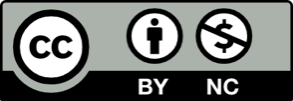 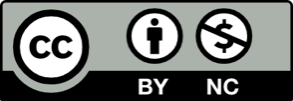 